For RENT - First Floor Apartment1206 E. Vienna, Riverwest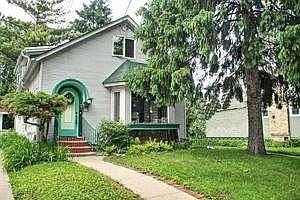 Available, Jan. 2021.  2 bedroom, 1 bath, basement storage and Washer/dryer, off street parking.  View of Milwaukee River.  $1,200/month, water included; gas, electricity, Internet shared with second floor tenant.Email:  amyo@uwm.edu  Phone:  262-365-8543 (leave message)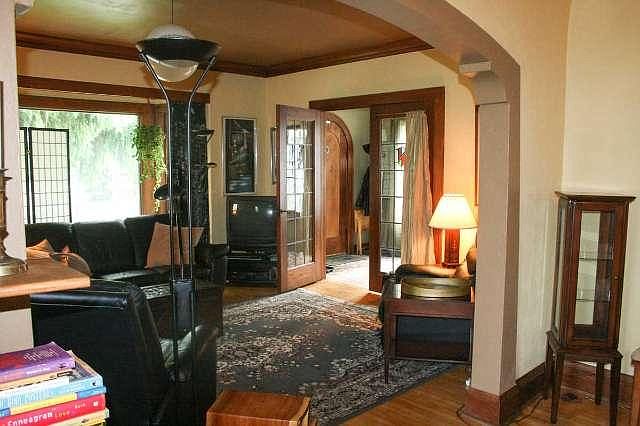 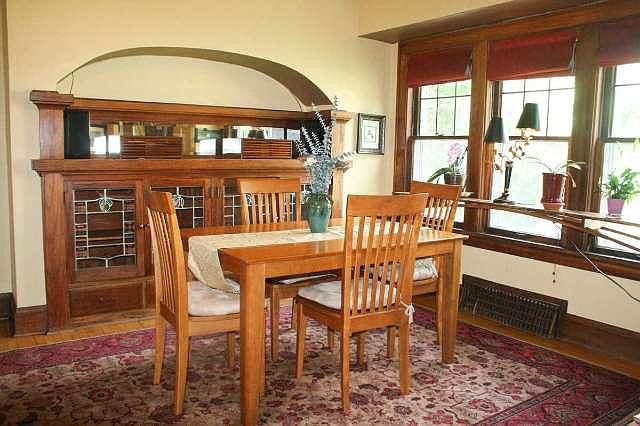 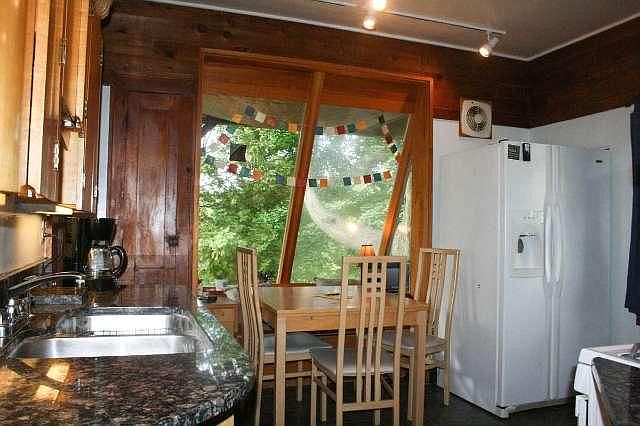 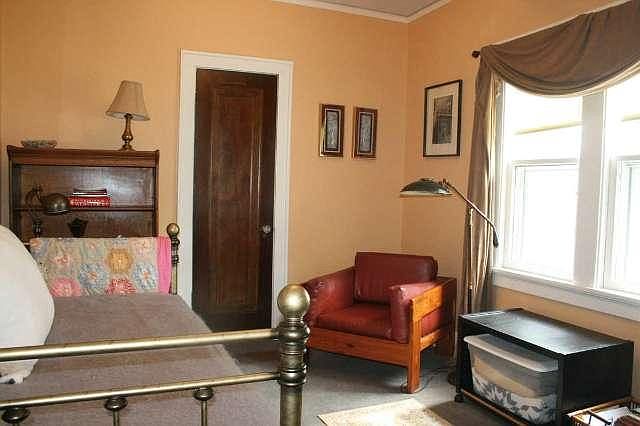 amyo@uwm.edu262-365-8543Rent: 1206 E. Viennaamyo@uwm.edu262-365-8543 Rent: 1206 E. Viennaamyo@uwm.edu262-365-8543 Rent: 1206 E. Viennaamyo@uwm.edu262-365-8543 Rent: 1206 E. Viennaamyo@uwm.edu262-365-8543 Rent: 1206 E. Viennaamyo@uwm.edu262-365-8543 Rent: 1206 E. Viennaamyo@uwm.edu262-365-8543 Rent: 1206 E. Viennaamyo@uwm.edu262-365-8543 Rent: 1206 E. Viennaamyo@uwm.edu262-365-8543 Rent: 1206 E. Viennaamyo@uwm.edu262-365-8543 Rent: 1206 E. Vienna